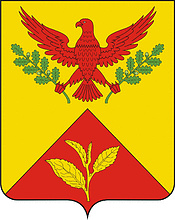      ПОСТАНОВЛЕНИЕАДМИНИСТРАЦИИ ШАУМЯНСКОГО СЕЛЬСКОГО ПОСЕЛЕНИЯТУАПСИНСКОГО РАЙОНАот 16.01.2017                                                                        			№ 3 с.Шаумян О признании утратившими силу некоторых нормативных  правовых актов администрации Шаумянского сельского поселения  Туапсинского района                  В соответствии с федеральными законами от 06 октября 2003 года                         № 131-ФЗ «Об общих принципах организации местного самоуправления в Российской Федерации», от 27 июля 2010 года № 210-ФЗ «Об организации предоставления государственных и муниципальных услуг», Уставом Шаумянского сельского поселения Туапсинского района п о с т а н о в л я ю:1. Признать утратившими силу следующие нормативные правовые акты администрации Шаумянского сельского поселения Туапсинского района:1) постановление администрации Шаумянского сельского поселения Туапсинского района от 10 июля 2015 года № 113 «Об утверждении административного регламента по предоставлению муниципальной услуги «Предоставление в аренду без проведения торгов земельного участка, находящегося в государственной или муниципальной собственности, на котором расположен объект незавершенного строительства» на территории Шаумянского сельского поселения»;2) постановление администрации Шаумянского сельского поселения Туапсинского района от 10 июля 2015 года № 112 «Об утверждении административного регламента по предоставлению муниципальной услуги «Утверждение схемы расположения земельного участка или земельных участков на кадастровом плане территории»;3) постановление администрации Шаумянского сельского поселения Туапсинского района от 10 июля 2015 года № 117 «Об утверждении административного регламента по предоставлению муниципальной услуги «Предоставление земельных участков, находящихся в государственной или муниципальной собственности, отдельным категориям граждан в собственность бесплатно» на территории Шаумянского сельского поселения Туапсинского района»;4) постановление администрации Шаумянского сельского поселения Туапсинского района от 10 июля 2015 года № 116 «Об утверждении административного регламента по предоставлению муниципальной услуги «Предоставление земельных участков, находящихся в государственной или муниципальной собственности, в постоянное (бессрочное) пользование» на территории Шаумянского сельского Туапсинского района»;5) постановление администрации Шаумянского сельского поселения Туапсинского района от 10 июля 2015 года № 115 «Об утверждении административного регламента по предоставлению муниципальной услуги «Предоставление земельных участков, находящихся в государственной или муниципальной собственности на торгах» на территории Шаумянского сельского поселения»;6) постановление администрации Шаумянского сельского поселения Туапсинского района от 10 июля 2015 года № 121 «Об утверждении административного регламента по предоставлению муниципальной услуги «Предоставление земельных участков, находящихся в государственной или муниципальной собственности, гражданам для индивидуального жилищного строительства, ведения личного подсобного хозяйства в границах населенного пункта, садоводства, дачного хозяйства, гражданам и крестьянским (фермерским) хозяйствам для осуществления крестьянским (фермерским) хозяйством его деятельности» на территории Шаумянского сельского  поселения»;7) постановление администрации Шаумянского сельского поселения Туапсинского района от 26 января 2016 года № 18 «О внесении изменений в постановление администрации Шаумянского сельского поселения /Туапсинского района от 10 июля 2015 года №121 «Об утверждении административного регламента по предоставлению муниципальной услуги «Предоставление земельных участков, находящихся в государственной или муниципальной собственности, гражданам для индивидуального жилищного строительства, ведения личного подсобного хозяйства в границах населенного пункта, садоводства, дачного хозяйства, гражданам и крестьянским (фермерским) хозяйствам для осуществления крестьянским (фермерским) хозяйством его деятельности» на территории Шаумянского сельского  поселения»;8) постановление администрации Шаумянского сельского поселения Туапсинского района от 10 июля 2015 года № 114 «Об утверждении административного регламента по предоставлению муниципальной услуги «Предоставление земельных участков, находящихся в государственной или муниципальной собственности, на которых расположены здания сооружения, в собственность, аренду»;9) постановление администрации Шаумянского сельского поселения Туапсинского района от 5 июля 2016 года № 170 «О внесении изменений в постановление администрации Шаумянского сельского поселения Туапсинского района от 10 июля 2015 года №114 «Об утверждении административного регламента по предоставлению муниципальной услуги «Предоставление земельных участков, находящихся в государственной или муниципальной собственности, на которых расположены здания сооружения, в собственность, аренду»;10)  постановление администрации Шаумянского сельского поселения Туапсинского района от 10 июля 2015 года № 119 «Об утверждении административного регламента по предоставлению муниципальной услуги «Предоставление гражданам, имеющим трех и более детей, в аренду земельных участков для индивидуального жилищного строительства или для ведения личного подсобного хозяйства»;11)  постановление администрации Шаумянского сельского поселения Туапсинского района от 26 января 2016 года № 16 «О внесении изменений в постановление администрации Шаумянского сельского поселения Туапсинского района от 10 июля 2015 года №119 «Об утверждении административного регламента по предоставлению муниципальной услуги «Предоставление гражданам, имеющим трех и более детей, в аренду земельных участков для индивидуального жилищного строительства или для ведения личного подсобного хозяйства»;12) постановление администрации Шаумянского сельского поселения Туапсинского района от 10 июля 2015 года № 123 «Об утверждении административного регламента по предоставлению муниципальной услуги «Предоставление в собственность, аренду, безвозмездное пользование земельного участка, находящегося в государственной или муниципальной собственности, без проведения торгов» на территории Шаумянского сельского поселения»;13) постановление администрации Шаумянского сельского поселения Туапсинского района от 26 января 2016 года № 20 «О внесении изменений в постановление администрации Шаумянского сельского поселения Туапсинского района от 10 июля 2015 года №123 «Об утверждении административного регламента по предоставлению муниципальной услуги «Предоставление в собственность, аренду, безвозмездное пользование земельного участка, находящегося в государственной или муниципальной собственности, без проведения торгов» на территории Шаумянского сельского  поселения»;14) постановление администрации Шаумянского сельского поселения Туапсинского района от 5 июля 2016 года № 171 «О внесении изменений в постановление администрации Шаумянского сельского поселения Туапсинского района от 10 июля 2015 года №123 «Об утверждении административного регламента по предоставлению муниципальной услуги «Предоставление в собственность, аренду, безвозмездное пользование земельного участка, находящегося в государственной или муниципальной собственности, без проведения торгов» на территории Шаумянского сельского  поселения»;15) постановление администрации Шаумянского сельского поселения Туапсинского района от 10 июля 2015 года № 120 «Об утверждении административного регламента по предоставлению муниципальной услуги «Предварительное согласование предоставления земельного участка» на территории Шаумянского сельского поселения»;16) постановление администрации Шаумянского сельского поселения Туапсинского района от 10 июля 2015 года № 118 «Об утверждении административного регламента по предоставлению муниципальной услуги «Заключение нового договора аренды земельного участка без проведения торгов» на территории Шаумянского сельского поселения»;17) постановление администрации Шаумянского сельского поселения Туапсинского района от 10 июля 2015 года № 122 «Об утверждении административного регламента по предоставлению    муниципальной услуги «Постановка граждан, имеющих трех и более детей, на учет в качестве лиц, имеющих право на предоставление им земельных участков, находящихся в государственной или муниципальной собственности, в аренду», на территории Шаумянского сельского поселения Туапсинского района»;18) постановление администрации Шаумянского сельского поселения Туапсинского района от 26 января 2016 года № 18 «О внесении изменений в постановление администрации Шаумянского сельского поселения Туапсинского района от 10 июля 2015 года № 122 «Об утверждении административного регламента по предоставлению    муниципальной услуги «Постановка граждан, имеющих трех и более детей, на учет в качестве лиц, имеющих право на предоставление им земельных участков, находящихся в государственной или муниципальной собственности, в аренду», на территории Шаумянского сельского поселения Туапсинского района»;19) постановление администрации Шаумянского сельского поселения Туапсинского района от 19 мая 2016 года № 128 «Об утверждении административного регламента по предоставлению муниципальной услуги «Прекращение правоотношений с правообладателями земельных участков»;20) постановление администрации Шаумянского сельского поселения Туапсинского района от 19 мая 2016 года № 131 «Об утверждении административного регламента по предоставлению муниципальной услуги «Регистрация и учет заявлений граждан, нуждающихся в получении садовых, огородных или дачных земельных участков»;21) постановление администрации Шаумянского сельского поселения Туапсинского района от 19 мая 2016 года № 132 «Об утверждении административного регламента по предоставлению муниципальной услуги «Заключение соглашения об установлении сервитута в отношении земельного участка, находящегося в государственной или муниципальной собственности»;22) постановление администрации Шаумянского сельского поселения Туапсинского района от 19 мая 2016 года № 130 «Об утверждении административного регламента по предоставлению муниципальной услуги «Перевод земель или земельных участков в состав таких земель из одной категории в другую»;23) постановление администрации Шаумянского сельского поселения Туапсинского района от 19 мая 2016 года № 126 «Об утверждении административного регламента по предоставлению муниципальной услуги «Заключение соглашения о перераспределении земель и (или) земельных участков, находящихся в государственной или муниципальной собственности, и земельных участков, находящихся в частной собственности»;24) постановление администрации Шаумянского сельского поселения Туапсинского района от 19 мая 2016 года № 127 «Об утверждении административного регламента по предоставлению муниципальной услуги «Выдача разрешения на использование земель или земельного участка, находящегося в государственной или муниципальной собственности, без предоставления земельных участков и установления сервитутов»;25) постановление администрации Шаумянского сельского поселения Туапсинского района от 19 мая 2016 года № 129 «Об утверждении административного регламента по предоставлению муниципальной услуги «Заключение дополнительного соглашения к договору аренды земельного участка, договору безвозмездного срочного пользования земельным участком»;2. Контроль за выполнением настоящего постановления возложить на заместителя главы администрации Шаумянского сельского поселения Туапсинского района М.В. Мирджанова. 3. Постановление вступает в силу со дня его обнародования и распространяется на правоотношения возникшие с 01 января 2017 года.ГлаваШаумянского сельского поселенияТуапсинского района                                                                              Л.М.Кочьян